ПРЕДВАРИТЕЛЬНО ОДОБРЕНПопечительским советомПротокол № 1 от «19» апреля 2021г.УТВЕРЖДЕН  Правлением Протокол № 1 от «19» апреля 2021г. СТАНДАРТНАЯ ФОРМА ДОГОВОРА ПОЖЕРТВОВАНИЯ,заключаемая с жертвователями при публичном сборе денежных средств на формирование «Целевого капитала № 2 на развитие химического образования и науки в ТГУ»Фонд управления целевым капиталом ТГУ (далее - Фонд ТГУ), в лице Директора Булыгиной Марии Вячеславовны, действующего на основании Устава, в соответствии с пунктом 2 статьи 437 Гражданского кодекса Российской Федерации и частью 1 статьи 11 Федерального закона от 30.12.2006 г. № 275-ФЗ «О порядке формирования и использования целевого капитала некоммерческих организаций» публикует настоящий Договор пожертвования, являющийся публичным договором-офертой (предложением) в адрес Жертвователей.ПРЕДМЕТ ДОГОВОРАЖертвователь добровольно и безвозмездно передает Фонду управления целевым капиталом ТГУ денежные средства (далее - Пожертвование) в валюте Российской Федерации на формирование «Целевого капитала № 2 на развитие химического образования и науки в ТГУ» (далее – Целевой капитал №2).Суммой Пожертвования признается сумма денежных средств, фактически перечисленных Жертвователем на отдельный банковский счет Фонда ТГУ, используемый для осуществления расчетов, связанных с получением денежных средств на формирование Целевого капитала № 2, реквизиты которого указаны в Разделе 6 настоящего Договора. Сумма Пожертвования определяется Жертвователем самостоятельно. Настоящий Договор заключается по стандартной форме, предварительно одобренной Попечительским советом (Протокол № 1 от 19.04.2021г.) и утвержденной Правлением Фонда управления целевым капиталом ТГУ (Протокол № 1 от 19.04.2021г.).НАЗНАЧЕНИЕ И ПОРЯДОК ИСПОЛЬЗОВАНИЯ ПОЖЕРТВОВАНИЯПожертвование должно быть использовано Фондом ТГУ в соответствии с целями, указанными в пункте 1.1 настоящего Договора. ​​​​​​​Конкретное назначение и (или) цели использования дохода от Целевого капитала №2, а также получатели дохода от Целевого капитала №2, объем выплат за счет дохода от Целевого капитала №2, периодичность и порядок их осуществления определяются Советом по использованию целевого капитала, который создаётся для  Целевого капитала №2 (Протокол № 1 от 19.04.2021г.).В случае расформирования Целевого капитала № 2, часть имущества, составляющего Целевой капитал № 2, по решению Правления Фонда ТГУ, согласованному с Советом по использованию целевого капитала: 2.3.1. передается Федеральному государственному автономному образовательному учреждению высшего образования «Национальный исследовательский Томский государственный университет» (далее - ТГУ) на цели развития химического образования и науки в ТГУ или;2.3.2. используется на цели, определенные Попечительским советом в соответствии с финансовым планом Фонда ТГУ. ПРАВА И ОБЯЗАННОСТИ СТОРОНФонд ТГУ обязуется:3.1.1. осуществлять целевое использование Пожертвования в соответствии с Федеральным законом от 30.12.2006г. № 275-ФЗ «О порядке формирования и использования целевого капитала некоммерческих организаций» и настоящим Договором;3.1.2. передать денежные средства, составляющие Пожертвование, в доверительное управление управляющей компании в сроки, установленные Федеральным законом от 30.12.2006г. № 275-ФЗ «О порядке формирования и использования целевого капитала некоммерческих организаций»;3.1.3. обеспечить свободный доступ путем размещения в информационно-телекоммуникационной сети «Интернет» на сайте Фонда ТГУ: www.fond.tsu.ru любым заинтересованным лицам к ознакомлению со следующими документами и информацией:1) с уставом Фонда ТГУ и документом, подтверждающим факт внесения записи о некоммерческой организации в Единый государственный реестр юридических лиц;2) со сведениями об адресе (месте нахождения) постоянно действующего исполнительного органа Фонда ТГУ;3) со стандартной формой договора пожертвования, утвержденной Правлением Фонда ТГУ;4) с финансовым планом;5) со сведениями о численном и персональном составе Совета по использованию целевого капитала;6) со сведениями об управляющей компании и аудиторской организации с указанием их наименований, адресов (места нахождения) их постоянно действующих исполнительных органов;7) с информацией о величине административно-управленческих расходов некоммерческой организации, о доле указанных расходов, финансируемых за счет дохода от целевого капитала в соответствии с Федеральным законом от 30.12.2006г. № 275-ФЗ «О порядке формирования и использования целевого капитала некоммерческих организаций»;8) с отчетом о формировании целевого капитала и об использовании, распределении дохода от целевого капитала за три последних отчетных года. 3.1.4. разместить годовой отчет о формировании целевого капитала и об использовании, о распределении дохода от целевого капитала в информационно-телекоммуникационной сети «Интернет» на сайте Фонда ТГУ: www. fond.tsu.ru не позднее «30» июня года, следующего за отчетным. 3.1.5. осуществлять обособленный бухгалтерский учет всех операций, связанных с получением и использованием Пожертвования.3.2. Фонд ТГУ вправе:3.2.2. ежегодно использовать на административно-управленческие расходы не более 15 (пятнадцать) процентов суммы ежегодного дохода от доверительного управления имуществом, составляющим целевой капитал, за вычетом вознаграждения управляющей компании, расходов управляющей компании, связанных с доверительным управлением имуществом, составляющим целевой капитал, или не более 10 (десять) процентов суммы поступившего за отчетный год дохода от целевого капитала.3.2.3.  использовать на административно-управленческие расходы, связанные с формированием и пополнением целевого капитала, с осуществлением деятельности, финансируемой за счет дохода от целевого капитала, не более 5 (пять) процентов суммы Пожертвования.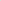 3.3. Жертвователь, а в случаях, установленных законом, его наследники или иные правопреемники вправе: 3.3.1.получать информацию о формировании целевого капитала, доходе от доверительного управления целевым капиталом, а также об использовании дохода от такого целевого капитала в сроки и в порядке, которые установлены Федеральным законом от 30.12.2006г. № 275-ФЗ «О порядке формирования и использования целевого капитала некоммерческих организаций»;3.3.2.требовать включить себя или своего представителя в состав Попечительского совета, если размер Пожертвования Жертвователя составляет более 10 процентов балансовой стоимости имущества, составляющего Целевой капитал на последнюю отчетную дату.ПОРЯДОК ЗАКЛЮЧЕНИЯ ДОГОВОРА И ПЕРЕДАЧИ ПОЖЕРТВОВАНИЯНастоящий Договор является договором присоединения в соответствии со статьей 428 Гражданского кодекса Российской Федерации. Жертвователь принимает условия настоящего Договора путем присоединения к нему в целом. Жертвователь подтверждает, что настоящий Договор не содержит для него обременительных условий.Настоящий Договор считается заключенным с момента перечисления Жертвователем денежных средств на счет, указанный в Разделе 6 настоящего Договора.При оформлении платежных документов Жертвователь указывает следующее назначение платежа: «Пожертвование на формирование Целевого капитала № 2 на развитие химического образования и науки в ТГУ».Жертвователь (юридическое лицо) может присоединиться к настоящему Договору путем подписания Заявления о присоединении (Приложение № 1) и последующего направления Заявления о присоединении в адрес Фонда ТГУ, указанный в разделе 6 настоящего Договора. Указанными действиями он подтверждает, что ознакомлен с условиями настоящего Договора и полностью их принимает. Договор для Жертвователя (юридического лица) вступает в силу с момента получения Фондом ТГУ Заявления о присоединении от Жертвователя (юридического лица).5. ИНЫЕ УСЛОВИЯ5.1. Во всем остальном, что не предусмотрено настоящим Договором, Стороны руководствуются действующим законодательством Российской Федерации.5.2. Все споры и разногласия, которые могут возникнуть между Сторонами, решаются путем переговоров в соответствии с законодательством Российской Федерации. При невозможности урегулирования спорных вопросов в процессе переговоров споры разрешаются в суде в соответствии с законодательством Российской Федерации.6. БАНКОВСКИЕ РЕКВИЗИТЫПриложение № 1к Стандартной форме договора пожертвования, заключаемого с жертвователями при публичном сборе денежных средств на формирование «Целевого капитала № 2 на развитие химического образования и науки в ТГУ» Фонда управления целевым капиталом ТГУ ДиректорФонда управления целевым капиталом ТГУ М.В. БулыгинаИсх. № _____ «___» _______ 20 __ г. Заявление о присоединении________________________, именуемое далее «Жертвователь», в лице _____________________________________, действующего на основании _______________________, настоящим Заявлением подтверждает, что:1. Жертвователь присоединяется к стандартной форме Договора пожертвования, заключаемого с жертвователями при публичном сборе денежных средств на формирование «Целевого капитала № 2 на развитие химического образования и науки в ТГУ» Фонда управления целевым капиталом ТГУ (ОГРН 1145000001321, ИНН 7017261081, КПП 701701001), утвержденной решением Правления Фонда управления целевым капиталом ТГУ (Протокол № 1 от 19.04.2021г.) (далее – Договор). 2. Жертвователь ознакомился с условиями Договора и принимает на себя в полном объеме все права и обязательства, вытекающие из него. 3. Настоящее Заявление составлено в двух экземплярах, по одному для каждой из Сторон Договора. 4. Сумма Пожертвования составляет_______________(_________________________) рублей 00 копеек. БАНКОВСКИЕ РЕКВИЗИТЫ ЖЕРТВОВАТЕЛЯ: Полное наименование: ________________________ОГРН_______________________________ ИНН/КПП ___________________________ Место нахождения: ___________________Р/С ____________________К/С ____________________БИК__________________________________________ /__________________/М.П.ПРИЛОЖЕНИЕ № 2к Стандартной форме договора пожертвования, заключаемого с жертвователями при публичном сборе денежных средств на формирование «Целевого капитала № 2 на развитие химического образования и науки в ТГУ» Фонда управления целевым капиталом ТГУ Целевой капитал № 2 на развитие химического образования и науки в ТГУ формируется Фондом ТГУ (ОГРН 1145000001321, ИНН 7017261081, КПП 701701001; далее по тексту — Фонд) на основании Протокола Правления Фонда ТГУ № 1 от 19.04.2021г.Целевой капитал № 2 формируется в целях использования, распределения дохода в сфере образования, науки и социальной помощи (поддержки) в пользу Федерального государственного автономного	образовательного учреждения высшего образования «Национальный исследовательский Томский государственный университет»  (ОГРН 1027000853978, ИНН 7018012970) в целях поддержки его уставной деятельности и развития  химического образования и науки в ТГУ, согласно п. 2.1 устава Фонда ТГУ. Направлениями расходования средств за счет дохода от Целевого капитала №2 является поддержка химического образования и науки в ТГУ, в частности: выплата стипендий студентам, аспирантам, магистрантам за достижения в области химической науки;финансирование грантов академической мобильности; финансирование профессорских позиций;проведение конференций, симпозиумов, форумов в области химии; выплата премий профессорско-преподавательскому составу за достижения в области химии; финансирование издательской деятельности в области химической науки; финансирование именных стипендиальных программ; иные направления, связанные с развитием химического образования и науки в ТГУ. Отдельный банковский счет для формирования  Целевого капитала №2:Расчетный счет в рублях РФ № 40703810700110000011в Ф-л Банка ГПБ (АО) в г. Томске, ИНН 7744001497, КПП 701702001, БИК 046902758, кор.счет 30101810800000000758Срок, на который формируется Целевой капитал №2: бессрочно.www.fond.tsu.ru – сайт Фонда ТГУ в информационно-телекоммуникационной сети Интернет, на котором размещается вся информация о деятельности Фонда ТГУ, связанная с формированием, пополнением целевых капиталов, использования имущества, составляющего целевые капиталы, дохода от целевых капиталов, а также иная информация, предусмотренная действующим законодательством Российской Федерации.Использование дохода от Целевого капитала № 2 осуществляется Фондом ТГУ в соответствии с финансовым планом Фонда ТГУ предварительно одобренным Советом по использованию целевого капитала и утвержденным Правлением Фонда ТГУ. Доход от Целевого капитала № 2, под которым понимается доход от доверительного управления имуществом, составляющим Целевой капитал № 2, за вычетом вознаграждения управляющей компании, расходов управляющей компании, связанных с доверительным управлением имуществом, составляющим Целевой капитал № 2, и административно-управленческих расходов Фонда ТГУ, передается Федеральному государственному автономному образовательному учреждению высшего образования «Национальный исследовательский Томский государственный университет»  для расходования в соответствии с целью(назначением), указанным в настоящем Приложении № 2 к Стандартной форме договора пожертвования, заключаемого с жертвователями при публичном сборе денежных средств на формирование «Целевого капитала № 2 на развитие химического образования и науки в ТГУ». 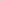 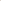 Банковские реквизиты:Фонд управления целевым капиталом ТГУ Место нахождения:634050, Томская область, г. Томск, проспект Ленина, 36Тел.:+7(3822) 642-38-89ИНН 7017261081КПП 701701001Отдельный банковский счет:Банк Ф-л Банка ГПБ (АО) в г. Томске ИНН 7744001497КПП 701702001Р/С 40703810 700110000011К/С 30101810800000000758Директор Фонда ТГУ /М.В. Булыгина/	М.П.Фонд управления целевым капиталом ТГУМесто нахождения:634050, Томская область, г. Томск, проспект Ленина, 36Тел.:+7(3822) 642-38-89ИНН 7017261081КПП 701701001Отдельный банковский счет:Банк Ф-л Банка ГПБ (АО) в г. Томске ИНН 7744001497КПП 701702001Р/С 40703810 700110000011К/С 30101810800000000758Директор Фонда ТГУ /М.В. Булыгина/	М.П.